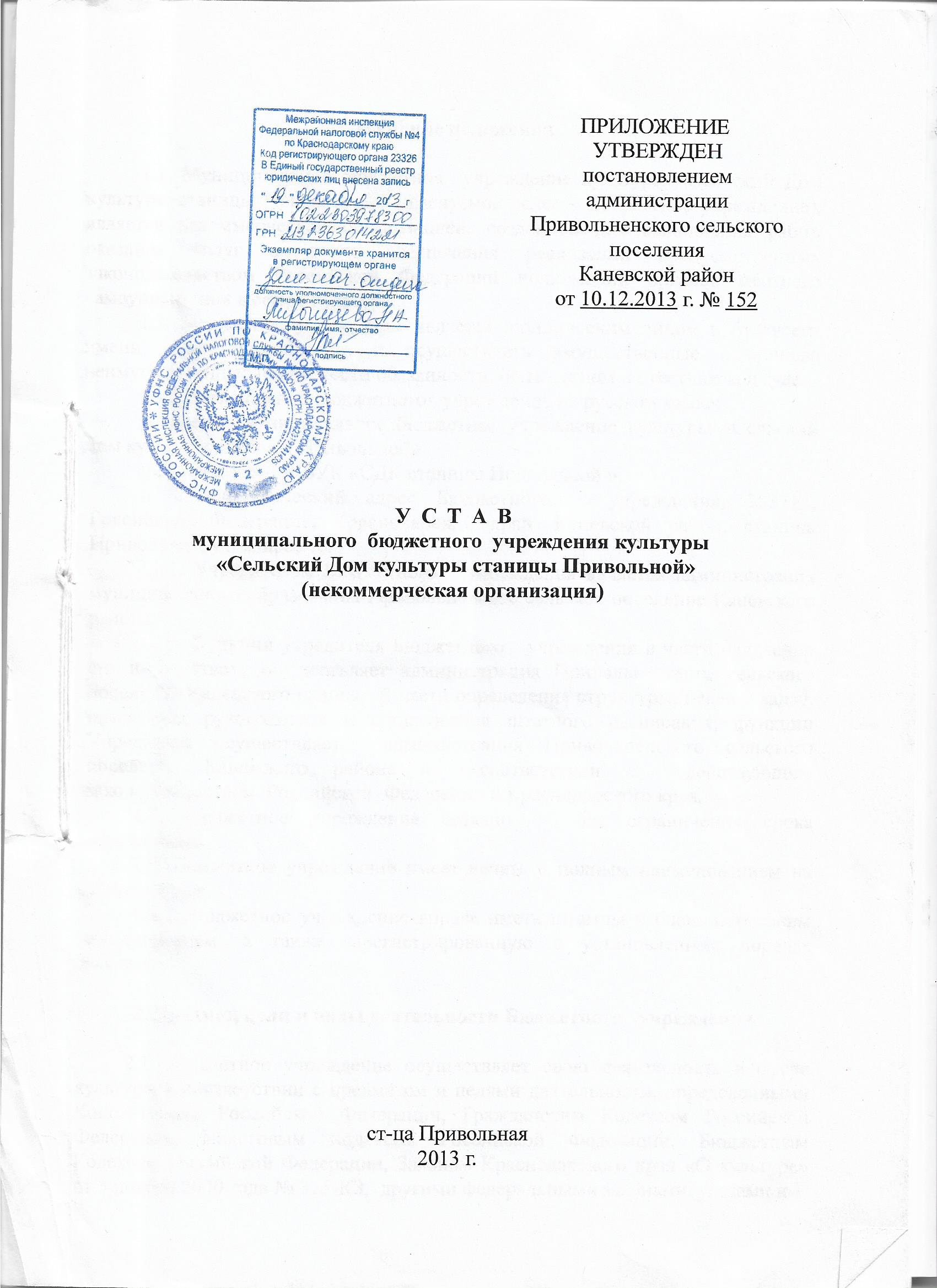 1. Общие положения1.1. Муниципальное бюджетное  учреждение культуры «Сельский Дом культуры станицы Привольной» (именуемое далее – Бюджетное учреждение), является некоммерческой организацией, созданной для выполнения работ, оказания услуг в целях обеспечения реализации предусмотренных законодательством Российской Федерации полномочий органов местного самоуправления в сфере культуры.1.2. Бюджетное учреждение является юридическим лицом и от своего имени может приобретать и осуществлять имущественные и личные неимущественные права, нести обязанности, быть истцом и ответчиком в суде.1.3. Наименование Бюджетного   учреждения на русском языке:полное –  муниципальное бюджетное учреждение культуры «Сельский Дом культуры станицы Привольной»сокращенное –  МБУК «СДК станицы Привольной ».1.4.  Фактический адрес Бюджетного   учреждения: 353712, Российская Федерация, Краснодарский край, Каневской район, станица Привольная, ул. Мира, 66.1.5. Учредителем Бюджетного   учреждения является администрация муниципального образования Привольненское сельское поселение Каневского района.1.6. Функции учредителя Бюджетного   учреждения в части наделения его имуществом, осуществляет администрация Привольненского сельского поселения Каневского района.  В части определения структуры, целей и задач, назначения руководителя и согласования штатного расписания, функции Учредителя осуществляет  администрация Привольненского сельского поселения Каневского района в  соответствии с  действующим  законодательством  Российской  Федерации и Краснодарского края.    1.7. Бюджетное учреждение создано   без ограничения срока деятельности.1.8. Бюджетное учреждение имеет печать с полным наименованием на русском языке.1.8.1. Бюджетное учреждение вправе иметь штампы и бланки со своим наименованием, а также зарегистрированную в установленном порядке эмблему.2. Предмет, цели и виды деятельности Бюджетного   учреждения    2.1. Бюджетное учреждение осуществляет свою деятельность в сфере культуры в соответствии с предметом и целями деятельности, определенными Конституцией Российской Федерации, Гражданским Кодексом Российской Федерации, Налоговым Кодексом Российской Федерации, Бюджетным Кодексом Российской Федерации, Законом Краснодарского края «О культуре» от 3 ноября 2000 года № 325-КЗ,  другими федеральными законами, указами и2распоряжениями Президента Российской Федерации, постановлениями Правительства Российской Федерации, нормативными актами Министерства культуры и массовых коммуникаций Российской Федерации, распоряжениями и постановлениями администрации Краснодарского края, муниципального образования Каневской район и настоящим Уставом.   2.2. Предметом деятельности Бюджетного учреждения является удовлетворение общественных потребностей во всех видах творчества, участие в культурной жизни, пользование Бюджетным учреждением культуры, сохранение традиционной народной культуры, самодеятельной инициативы населения, любительского художественного творчества, народных художественных промысел и ремесел, создание условий и организации досуга населения, обеспечение жителей Привольненского сельского поселения и муниципального образования Каневской район разнообразными услугами Бюджетного учреждения.       2.3. МБУК «СДК станицы Привольной» является некоммерческой организацией и не имеет  извлечение  прибыли  в качестве  основной  цели своей деятельности. Предметом   деятельности   и  целями   создания  МБУК «СДК ст. Привольной»  является оказание муниципальных   услуг  в  целях обеспечения   реализации   полномочий   органов   местного самоуправления Привольненского сельского поселения, предусмотренных п. 12 ч. 1 ст.14 ФЗ РФ от 6 октября 2003г. № 131 ФЗ « О принципах местного самоуправления в Российской  Федерации »  в сфере культуры.             2.4. Целями деятельности Бюджетного учреждения являются:- удовлетворение общественных потребностей в сохранении и развитии народной традиционной культуры;- поддержка любительского творчества, другой самодеятельной творческой инициативы и социально-культурной активности населения, организация его досуга и отдыха;- через различные формы культурно–массовой работы содействие в реализации права любого гражданина, в том числе детей, заниматься творчеством на профессиональной и любительской основе,  в соответствии со своими интересами и способностями, на участие в культурной жизни, на доступ к информации, культурным ценностям, на пользование учреждениями культуры, на создание условий для организации досуга и обеспечения жителей муниципального образования услугами Бюджетного учреждения;- участие в развитии народных промыслов, творческих и прикладных навыков населения.       2.5. Для достижения установленных настоящим Уставом целей Бюджетное учреждение осуществляет следующие основные виды деятельности. Перечень основных видов деятельности МБУК  «СДК станицы Привольной».Организация досуга и приобщения жителей Привольненского сельского поселения к творчеству, культурному развитию и самообразованию, любительскому искусству и ремеслам.42.5.2. Удовлетворение потребностей населения в сохранении и развитии традиционного народного художественного творчества, любительского искусства, самодеятельной творческой инициативы и социально культурной активности населения.2.5.3. Создание благоприятных условий для организации культурного досуга и отдыха жителей Привольненского сельского поселения.2.5.4.  Предоставление услуг социально-культурного, просветительского, оздоровительного и развлекательного характера, доступных для широких слоев населения.2.5.5. Поддержка и развитие самобытных национальных культур, народных промыслов и ремесел.2.5.6. Развитие современных форм организации культурного досуга с учетом потребностей различных социально-возрастных групп населения,  создание благоприятных условий для неформального общения посетителей МБУК «СДК станицы Привольной»  (организация работы различного рода гостиных, салонов, кафе, уголков живой природы, игротек и т.д.).   2.5.7. Создание и организация работы коллективов, студий и кружков любительского художественного творчества, народных театров, любительских объединений и клубов по культурно-познавательным, историко-краеведческим, научно-техническим, природно-экологическим, культурно-бытовым, коллекционно-собирательским и иным интересам, других клубных формирований.   2.5.8. Проведение различных по форме и тематике культурно-массовых мероприятий - праздников, представлений, смотров, фестивалей, конкурсов, концертов, выставок, вечеров, спектаклей, игровых развлекательных программ и других форм показа результатов творческой деятельности клубных формирований.2.5.9. Проведение спектаклей, концертов и других культурно-зрелищных и выставочных мероприятий, в том числе с участием профессиональных коллективов, исполнителей, авторов.2.5.10. Организация работы лекториев, народных университетов, школ и курсов по различным отраслям знаний, других форм просветительской деятельности, в том числе и на абонементной основе.2.5.11. Оказание консультативной, методической и организационно-творческой помощи в подготовке и проведении культурно-досуговых мероприятий.2.5.12. Изучение, обобщение и распространение опыта культурно-массовой, культурно-воспитательной, культурно-зрелищной работы Бюджетного учреждения и других культурно-досуговых  учреждений.2.5.13. Повышение квалификации творческих и административно- хозяйственных работников Бюджетного учреждения и других культурно-досуговых учреждений.5  2.5.14. Осуществление справочной, информационной и рекламно-маркетинговой деятельности.Организация кино- и видео-обслуживания населения.Перечень иных (неосновных) видов деятельностиМБУК «СДК станицы Привольной». Предоставление гражданам дополнительных досуговых и сервисных услуг.2.6.1. Организация и проведение вечеров отдыха, танцевальных и других вечеров, праздников, встреч, гражданских и семейных обрядов, литературно- музыкальных  гостиных, балов, дискотек, концертов, спектаклей и других культурно-досуговых мероприятий, в том числе по заявкам организаций, предприятий и отдельных граждан.        2.6.2. Предоставление оркестров, ансамблей, самодеятельных художественных коллективов и отдельных исполнителей для семейных и гражданских праздников и торжеств.2.6.3. Обучение в платных кружках, студиях, на курсах.2.6.4. Оказание консультативной, методической и организационно-творческой помощи и подготовке и проведении культурно-досуговых мероприятий.2.6.5. Предоставление услуг по прокату сценических костюмов, культурного и другого инвентаря, аудио- видеокассет с записями отечественных и зарубежных музыкальных и художественных произведений, звукоусилительной и осветительной аппаратуры и другого профильного оборудования, изготовление сценических костюмов, обуви, реквизита.2.6.6. Предоставление игровых комнат для детей (с воспитателем на время проведения мероприятий для взрослых).2.6.7. Организация в установленном порядке работы спортивно- оздоровительных клубов и секций, групп туризма и здоровья, компьютерных клубов, игровых и тренажерных залов и других подобных игровых и развлекательных досуговых объектов.2.6.8. Организация и проведение ярмарок, лотерей, аукционов, выставок-          продаж.Предоставление помещений в аренду.Предоставление в рамках возможностей МБУК «СДК станицы Привольной» разнообразных платных услуг социально-культурного характера населению, с учетом его запросов и потребностей.2.6.11. Иные виды предпринимательской деятельности, содействующие достижению целей создания учреждения.2.6.12. Учреждение ведет учет доходов и расходов по предпринимательской деятельности.       2.7. Бюджетное учреждение вправе сверх установленного  муниципального задания, а также в случаях, определенных федеральными законами (в пределах установленного муниципального задания),  выполнять работы, оказывать5услуги, относящиеся к его основным видам деятельности, предусмотренным настоящим Уставом, в сферах, указанных в пункте 2.5. настоящего Устава, для граждан и юридических лиц за плату и на одинаковых,  при оказании одних и тех же услуг,  условиях.    Порядок определения указанной платы устанавливается нормативными правовыми актами муниципального образования Каневской район, если иное не предусмотрено федеральным законом.    2.8. Право Бюджетного учреждения осуществлять деятельность, на занятие которой необходимо получение лицензии, соответствующего разрешения, возникает с момента получения такой лицензии (разрешения) или в указанный в ней срок и прекращается по истечении срока ее действия, если иное не установлено законом или иными правовыми актами.  2.9. Учредитель вправе приостановить его предпринимательскую деятельность, если она наносит ущерб основной уставной культурной деятельности.2.10. Муниципальные задания для  Бюджетного учреждения в соответствии с предусмотренными настоящим Уставом основными видами деятельности формирует и утверждает орган местного самоуправления.Бюджетное учреждение не вправе отказаться от выполнения муниципального задания.3. Организация деятельности и управления Бюджетным учреждением        3.1. Учреждение    возглавляет   директор,  далее именуемый Руководитель,  назначаемый на эту должность и освобождаемый от нее распоряжением главы Привольненского сельского поселения.         Права и обязанности Руководителя,  а также основания для прекращения трудовых отношений с ним регламентируются трудовым договором.   3.2. Руководитель действует от имени  Бюджетного учреждения  без  доверенности, представляет  его  интересы  на  территории  Российской Федерации и за ее пределами.Руководитель   действует   на   принципе    единоначалия   и   несет ответственность  за  последствия  своих   действий   в   соответствии   с законодательством Российской Федерации,  законодательством Краснодарского края, нормативными правовыми актами муниципального образования Каневской район, настоящим уставом и заключенным с ним трудовым договором.    3.3. Руководитель  в  соответствии  с законодательством осуществляет следующие полномочия:     - осуществляет прием и увольнение работников Бюджетного учреждения, расстановку кадров, распределение должностных обязанностей;несет   ответственность   за   уровень   квалификации   работников Бюджетного учреждения;6   - вносит  предложения  в  администрацию Привольненского сельского поселения  о штатном расписании Бюджетного учреждения;     - распоряжается и обеспечивает рациональное использование имущества, в том числе финансовых средств, принадлежащих Бюджетному учреждению.    3.4. В   соответствии  с  федеральными законами   «Об  обороне»,  «Овоинской обязанности и военной службе» и «О мобилизационной подготовке  и мобилизации в Российской Федерации» Руководитель:  - организует воинский учет работников бюджетного учреждения, пребывающих в запасе или подлежащих призыву на военную службу;     - создает необходимые условия для  выполнения  работниками  воинской обязанности;     - представляет  отчетные  документы  и  другие  сведения  в   администрацию муниципального образования Каневской район и военные комиссариаты;     - выполняет  договорные  обязательства,  а  в  военное  время  -   и муниципальные заказы по установленным заданиям;     - проводит  бронирование   военнообязанных   работников Бюджетного учреждения  при   наличии мобилизационных    заданий,    установленных    уполномоченными   на   то государственными органами;     - обеспечивает  своевременное оповещение и явку работников Бюджетного учреждения,  подлежащих призыву на военную службу по мобилизации,  и состоящих  с  Бюджетным учреждением  в трудовых отношениях, на сборные пункты или в воинские части;     - обеспечивает поставку техники на сборные  пункты  или  в  воинские части в соответствии с планами мобилизации;   - является начальником штаба гражданской обороны Бюджетного учреждения.4. Имущество и финансовое обеспечение Бюджетного  учреждения4.1. Имущество  Бюджетного учреждения закрепляется за ним на праве оперативного управления в соответствии с Гражданским кодексом Российской Федерации.Собственником имущества   Бюджетного учреждения является  муниципальное образование Привольненского сельского поселения Каневского района.        Право оперативного управления в отношении  муниципального имущества, закрепляемого  за  Бюджетным учреждением,  возникает у Бюджетного   учреждения с момента передачи имущества,  если иное не установлено законом и иными правовыми актами или решением собственника.4.2. Земельный участок, необходимый для выполнения   Бюджетным учреждением своих уставных задач, предоставляется ему на праве постоянного (бессрочного) пользования.           4.3. Финансовое обеспечение выполнения муниципального задания7Бюджетным  учреждением осуществляется в виде субсидий из бюджета муниципального образования Привольненское сельское поселение Каневского района.     4.4. Финансовое обеспечение выполнения муниципального задания осуществляется с учетом расходов на содержание недвижимого имущества и особо ценного движимого имущества, закрепленных за   Бюджетным учреждением учредителем или приобретенных Бюджетным  учреждением за счет средств, выделенных ему учредителем на приобретение такого имущества, расходов на уплату налогов, в качестве объекта налогообложения, по которым признается соответствующее имущество, в том числе земельные участки.В случае сдачи в аренду с согласия учредителя недвижимого имущества и особо ценного движимого имущества, закрепленного за   Бюджетным учреждением учредителем или приобретенного Бюджетным  учреждением за счет средств, выделенных ему учредителем на приобретение такого имущества, финансовое обеспечение содержания такого имущества учредителем не осуществляется.4.5. Финансовое обеспечение осуществления   Бюджетным учреждением полномочий   по исполнению публичных обязательств осуществляется в порядке, установленном постановлением  администрации муниципального образования Привольненское сельское поселение Каневского района.4.6. Бюджетное учреждение осуществляет операции с поступающими ему в соответствии с законодательством Российской Федерации средствами через лицевые счета, открываемые в  органах казначейства  финансового управления администрации муниципального образования Каневской район в соответствии с положениями Бюджетного кодекса РФ.Бюджетное учреждение осуществляет операции по расходованию бюджетных средств в соответствии с планом финансово-хозяйственной деятельности, ведущимся в соответствии с Бюджетным кодексом РФ.4.7. Бюджетное учреждение без согласия собственника не вправе распоряжаться особо ценным движимым имуществом, закрепленным за ним собственником или приобретенным Бюджетным   учреждением за счет средств, выделенных ему собственником на приобретение такого имущества, а также недвижимым имуществом.Под особо ценным движимым имуществом понимается движимое имущество, без которого осуществление  Бюджетным учреждением своей уставной деятельности будет существенно затруднено. Порядок отнесения имущества к категории особо ценного движимого имущества устанавливается постановлением администрации муниципального образования Привольненское сельское поселение Каневского района.Остальным, находящимся на праве оперативного управления имуществом, Бюджетное учреждение вправе распоряжаться самостоятельно, если иное не предусмотрено настоящим Уставом.    4.8. Бюджетное учреждение  владеет,  пользуется  и  распоряжается  8     имуществом, закрепленным  за  ним  на  праве  оперативного  управления   впределах, установленных  законом,  в  соответствии  с  целями  своей  деятельности, заданиями собственника этого имущества  и  назначением  этого  имущества. Бюджетное учреждение  вправе  заключать  договоры  аренды  объектов муниципальной собственности муниципального образования Привольненское сельское поселение Каневского района с согласия Учредителя в порядке, предусмотренном действующим законодательством Российской Федерации.Бюджетное учреждение при исполнении плана финансово-хозяйственной деятельности, самостоятельно  в расходовании средств, полученных за счет внебюджетных источников.          4.9. Источниками формирования имущества  Бюджетного учреждения в денежной и иных формах являются:   - имущество,  переданное Бюджетному учреждению Органом  по  управлению муниципальным имуществом; -  целевое  бюджетное  финансирование  по   федеральным, краевым и муниципальным программам;  -     добровольные взносы (пожертвования) организаций и граждан; -   иные  источники,  не  противоречащие  законодательству  Российской Федерации.        4.10.  Права    Бюджетного учреждения  на  объекты  интеллектуальной  собственности регулируются законодательством Российской Федерации.    4.11. Бюджетное учреждение распоряжается денежными средствами,  полученными  им по плану финансово-хозяйственной деятельности, в соответствии с их целевым назначением.        4.12. Контроль  за  использованием  по  назначению   и   сохранностью имущества, закрепленного за   Бюджетным учреждением на праве оперативного управления, осуществляют администрация Привольненского сельского поселения Каневского района, осуществляющая функции и полномочия  учредителя  в    соответствии с действующим законодательством.      4.13. Бюджетное учреждение расходует бюджетные средства исключительно на:    - оплату труда в соответствии с заключенными трудовыми договорами  иправовыми  актами,  регулирующими размер заработной платы соответствующих категорий работников;  - перечисление  страховых  взносов  в  государственные  внебюджетные фонды;  - командировочные   и  иные  компенсационные  выплаты  работникам  в соответствии с законодательством Российской Федерации;    -  оплату товаров, работ и услуг по заключенным  гражданско-правовым  договорам;     Расходование  бюджетных  средств    Бюджетным учреждением   на   иные  цели  не допускается.9    4.14. При    наличии    дополнительных,    внебюджетных   источников финансирования, Бюджетное учреждение может использовать их для                           стимулирования труда и материального поощрения работников Бюджетного  учреждения.    4.15. Совершение сделок, возможными последствиями которых является отчуждение или обременение имущества, закрепленного за  Бюджетным учреждением на праве оперативного управления, либо имущества, приобретенного за счет средств муниципального бюджета, запрещается, еслииное не установлено нормативными правовыми актами Российской Федерации.      4.16. Администрация Привольненского сельского поселения вправе изъять лишнее, неиспользуемое либо используемое не по назначению имущество, закрепленное за  Бюджетным учреждением на праве оперативного управления либо приобретенное за счет средств, выделенных собственником на приобретение этого имущества, и распорядиться им в соответствии с законодательством Российской Федерации.      4.17. Передача муниципальным  Бюджетным учреждением некоммерческим организациям в качестве их учредителя или участника денежных средств, иного имущества, за исключением особо ценного движимого имущества, закрепленного за ним собственником или приобретенного   Бюджетным учреждением за счет средств, выделенных ему собственником на приобретение такого имущества, а также недвижимого имущества, осуществляется в порядке, утвержденном постановлением администрации Привольненского сельского поселения Каневского района.     4.18. Осуществление  Бюджетным учреждением крупных сделок и сделок, в совершении которых имеется заинтересованность, осуществляется только с предварительного согласия администрации Привольненского сельского поселения Каневского района. Порядок  осуществления  Бюджетным учреждением крупных сделок и сделок, в совершении которых имеется заинтересованность, определяется постановлением администрации Привольненского сельского поселения Каневского района.  4.19. Крупной сделкой, совершаемой муниципальным  Бюджетным учреждением, признается сделка или несколько взаимосвязанных сделок, связанных с распоряжением денежными средствами, отчуждением иного имущества (которым в соответствии с федеральным законом бюджетное учреждение вправе распоряжаться самостоятельно), а также с передачей такого имущества в пользование или в залог при условии, что цена такой сделки либо стоимость отчуждаемого или передаваемого имущества превышает 10 процентов балансовой стоимости активов   Бюджетного учреждения, определяемой по данным его бухгалтерской отчетности на последнюю отчетную дату.Крупная сделка, совершенная с нарушением требований настоящего пункта, может быть признана недействительной по иску Бюджетного учреждения или его учредителя, если будет доказано, что другая сторона в10 сделке знала или должна была знать об отсутствии предварительного согласия учредителя бюджетного  учреждения.Руководитель   Бюджетного учреждения несет перед   Бюджетным учреждением ответственность в размере убытков, причиненных бюджетному учреждению в результате совершения крупной сделки с нарушением требований настоящего пункта, независимо от того, была ли эта сделка признана недействительной.      4.20. Бюджетные   учреждения не вправе размещать денежные средства на депозитах в кредитных организациях, а также совершать сделки с ценными бумагами, если иное не предусмотрено федеральными законами.     4.21. Открытие и ведение лицевых счетов муниципальных учреждений, а также иных счетов, открываемых муниципальным   Бюджетным учреждениям в соответствии с законодательством Российской Федерации, осуществляются в порядке, установленном приказом финансового управления администрации муниципального образования Каневской район.5. Информация о деятельности Бюджетного   учреждения5.1. Бюджетное учреждение обеспечивает открытость и доступность следующих документов:1) учредительные документы, в том числе внесенные в них изменения;2) свидетельство о государственной регистрации  Бюджетного учреждения;3) решение учредителя о создании   Бюджетного учреждения;4) решение учредителя о назначении руководителя  Бюджетного учреждения;5) план финансово-хозяйственной деятельности  Бюджетного учреждения, составляемый и утверждаемый в порядке, определенном соответствующим органом, осуществляющим функции и полномочия учредителя, и в соответствии с требованиями, установленными Министерством финансов Российской Федерации;6) годовая бухгалтерская отчетность Бюджетного  учреждения;7) сведения о проведенных в отношении Бюджетного  учреждения контрольных мероприятиях и их результатах;8) муниципальное задание на оказание услуг (выполнение работ);отчет о результатах своей деятельности и об использовании закрепленного за ними муниципального имущества, составляемый и утверждаемый в порядке, определенном соответствующим органом, осуществляющим функции и полномочия учредителя, и в соответствии с общими требованиями, установленными федеральным органом исполнительной власти, осуществляющим функции по выработке государственной политики и нормативно-правовому регулированию в сфере бюджетной, налоговой, страховой, валютной, банковской деятельности.115.2. Предоставление информации муниципальным Бюджетным учреждением, ее размещение на официальном сайте в сети Интернет и ведение указанного сайта осуществляются в порядке, установленном федеральным органом исполнительной власти, осуществляющим функции по выработке государственной политики и нормативно-правовому регулированию в сфере бюджетной, налоговой, страховой, валютной, банковской деятельности.К исключительной компетенции Бюджетного учреждения относится предоставление учредителю  и общественности ежегодного отчета о поступлении и расходовании финансовых и материальных средств, а также отчета о результатах самооценки деятельности Бюджетного учреждения(самообследования).6. Реорганизация, изменение типа, ликвидация Бюджетного   учреждения6.1. Бюджетное учреждение может быть реорганизовано в порядке, предусмотренном Гражданским кодексом Российской Федерации, Федеральным законом «О некоммерческих организациях» и другими федеральными законами.Реорганизация Бюджетного  учреждения может быть осуществлена в форме его слияния, присоединения, разделения или выделения.6.2. Принятие решения о реорганизации и проведение реорганизации Бюджетного  учреждения, если иное не установлено актом Правительства Российской Федерации, осуществляются в порядке, установленном постановлением администрации Привольненского сельского поселения Каневского района.6.3. Изменение типа  Бюджетного учреждения не является его реорганизацией. При изменении типа Бюджетного   учреждения в его учредительные документы вносятся соответствующие изменения.6.4 Изменение типа  Бюджетного учреждения в целях создания казенного Бюджетного учреждения осуществляются в порядке, устанавливаемом постановлением  администрации Привольненского сельского поселения Каневского района.  6.5. Изменение типа Бюджетного  учреждения в целях создания автономного Бюджетного учреждения осуществляются в порядке, установленном Федеральным законом Российской Федерации от 3 ноября 2006 г. N 174-ФЗ «Об автономных учреждениях».6.6. Принятие решения о ликвидации и проведение ликвидации Бюджетного   учреждения осуществляются в порядке, установленном постановлением администрации Привольненского сельского поселения Каневского района.        6.7. Имущество  Бюджетного учреждения, оставшееся после удовлетворения требований кредиторов, а также имущество, на которое в соответствии с федеральными законами не может быть обращено взыскание по 12обязательствам Бюджетного  учреждения, передается ликвидационной комиссией собственнику имущества.7. Порядок внесения изменений в устав   Бюджетного учреждения7.1. Изменения в устав Бюджетного   учреждения вносятся в порядке, установленном постановлением администрации Привольненского сельского поселения Каневского района.8. Заключительные положения8.1. Все   изменения   и   дополнения   к  настоящему  уставу  подлежат   государственной  регистрации  в установленном порядке.